Положение о Всероссийском конкурсе для учителей LET’S CELEBRATE! 1. Общие положения 1.1. Настоящее Положение определяет порядок организации и проведения Всероссийского конкурса для учителей Let’s Celebrate! по УМК «Английский язык» авторов Ю.А. Комаровой, И.В. Ларионовой (далее – Конкурс).1.2. Учредителем Конкурса является ООО «Русское слово – учебник» (Москва, Овчинниковская наб., д. 20, стр. 2. Тел./факс: 8(495) 969-24-54) (далее – Издательство). 1.3. Учредитель создаёт Организационный комитет Конкурса, осуществляющий методическое и техническое обеспечение проведения Конкурса.2. Участники Конкурса 2.1. Участниками Конкурса могут быть учителя  общеобразовательных организаций, работающие по любым УМК по английскому языку. 2.2. От одной образовательной организации в Конкурсе могут принять участие несколько участников, но с разными темами.2.3. Издательство оставляет за собой право использовать материалы, присланные на Конкурс, по своему усмотрению, с указанием авторства.2.4. Издательство не несёт ответственности за нарушение чужих авторских прав участниками Конкурса. 3. Цель и задачи Конкурса 3.1. Цель: создание дидактических материалов для использования на уроках английского языка с целью развития у школьников умения представлять свою страну и малую родину на английском языке.3.2. Задачи: – развитие творческих способностей педагогов;– повышение интереса к проектной деятельности на английском языке;– популяризация учебных и учебно-методических пособий Издательства.4. Порядок и сроки проведения Конкурса 4.1. Конкурс проводится в рамках Декады английского языка. 4.2. Приём заявок и конкурсных материалов – с 20 по 29 ноября 2019 г.4.3. Подведение итогов конкурса на сайте Издательства и объявление победителей – 3 декабря 2019 г. 4.4. Для участия в Конкурсе необходимо:1) подать заявку на участие (Приложение 1) на электронную почту slepova@russlo.ru;2) подготовить индивидуальный проект по аналогии с проектным заданием из раздела CLIL в учебнике для 7 класса (см. Приложение 2); слово country заменяем на слово town / city / region – таким образом, проектное задание звучит следующим образом: Do a project about a festival. First, choose a festival that is traditional in your town / city / region.5. Требования к содержанию и оформлению материалов 5.1. Требования к содержанию материалов:1) в тексте представляется информация о региональных праздниках;2) текст должен характеризоваться законченностью и связностью и соответствовать уровню обучающихся;3) текст не должен дискриминировать обучающихся по религиозному, национальному и другим признакам, а также нарушать морально-этические нормы; 4) текст не должен быть перегружен цифровыми данными и именами собственными; 5) текст сопровождается наглядностью (авторскими фотографиями, рисунками, диаграммами);6) к тексту необходимо разработать задания (3–4) и составить список слов, относящихся к фоновой лексике;7) текст сопровождается методическими комментариями (назначение работы, возрастной уровень обучаемых, варианты применения материала на уроке или внеурочной деятельности, используемые формы, методы и технологии работы, необходимое оснащение, достигаемые образовательные результаты);8) текст снабжается списком используемой литературы и интернет-источников.5.2. Требования к оформлению материалов:– документ Microsoft Word 97/2000/XP/2003 (расширение.doc);– Times New Roman, шрифт 14, интервал 1,5;объём до 5 страниц формата А4; поля – ; абзацный отступ – 1,25 см;– на титульном листе указываются название проекта, Ф.И.О., должность и место работы учителя;– иллюстрации, вставленные в текст, размещаются с положением посередине справа / слева с обтеканием текста вокруг рамки;список литературы оформляется как нумерованный в алфавитном порядке в соответствии с действующими нормами;возможно оформление проекта в формате PowerPoint с соблюдением стандартных требований к оформлению презентаций.Организаторы оставляют за собой право отказать в публикации авторам, чьи материалы не соответствуют указанным требованиям или нарушают авторское право.6. Критерии оценивания проектов 6.1. Представленная работа оценивается по 5-балльной шкале согласно следующим критериям:– информативность текста;– языковое оформление;– оригинальность заданий к тексту;– коммуникативная направленность заданий;– соответствие материалов заявленному уровню (возрастным особенностям учеников, интеллектуальному уровню, языковой сложности);– эстетическая привлекательность работы (качество иллюстративного материала и оформление);– содержательность методических пояснений к разработанным заданиям.6.2. При подведении итогов указывается суммарное количество баллов.7. Награждение победителя и участников Конкурса 7.1. Победитель Конкурса получает приз от Издательства (учебное пособие).7.2. Предусмотрены поощрительные призы за оригинальность представленного материала.7.3. Лучшие работы публикуются на сайте Издательства с выдачей свидетельства о публикации.ПРИЛОЖЕНИЕ 1Заявка на участие в Конкурсе ПРИЛОЖЕНИЕ 2Ф.И.О. учителя (полностью)ШколаГород, регионКонтактный телефонТема проектаУровень обучения / класс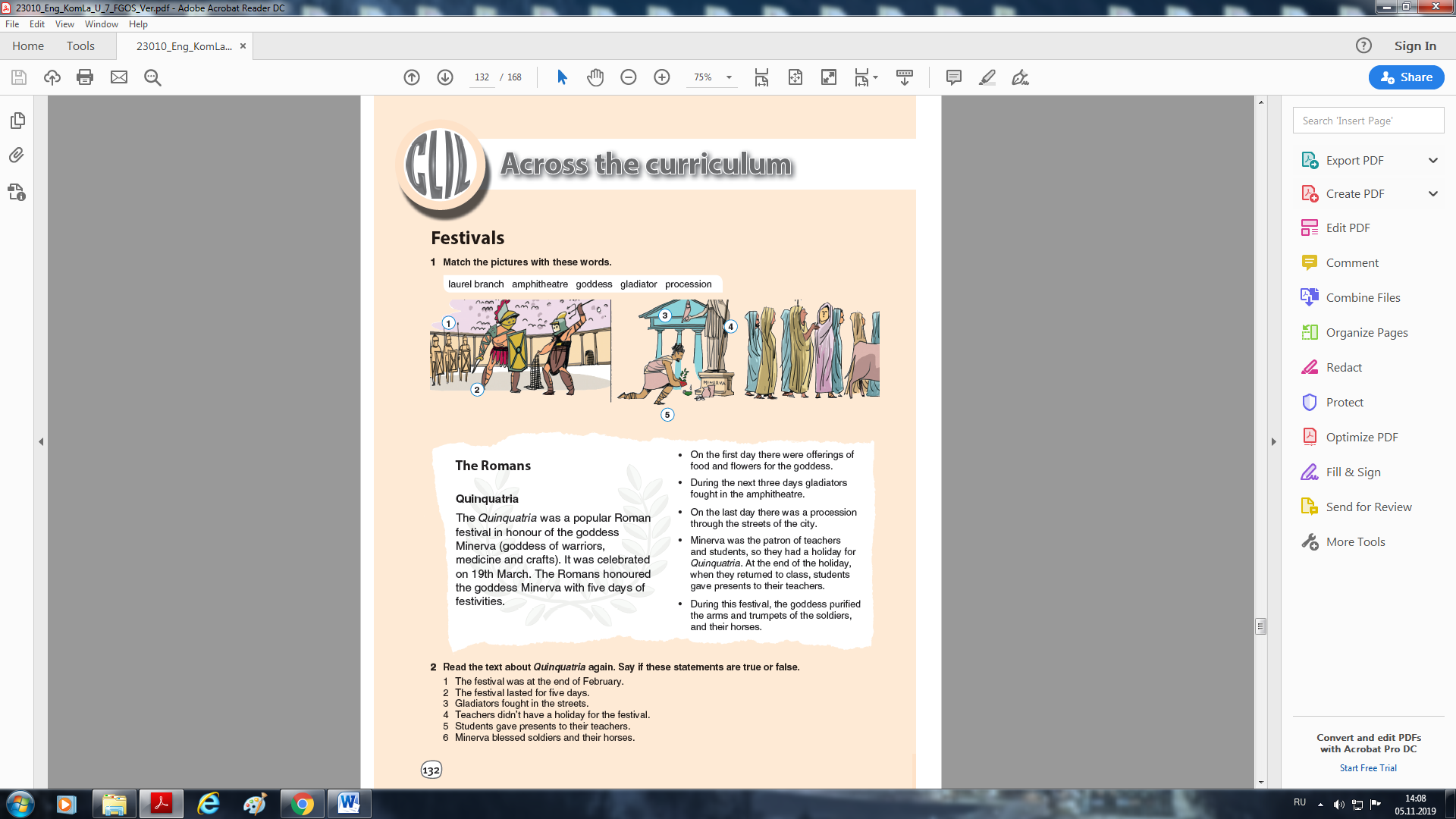 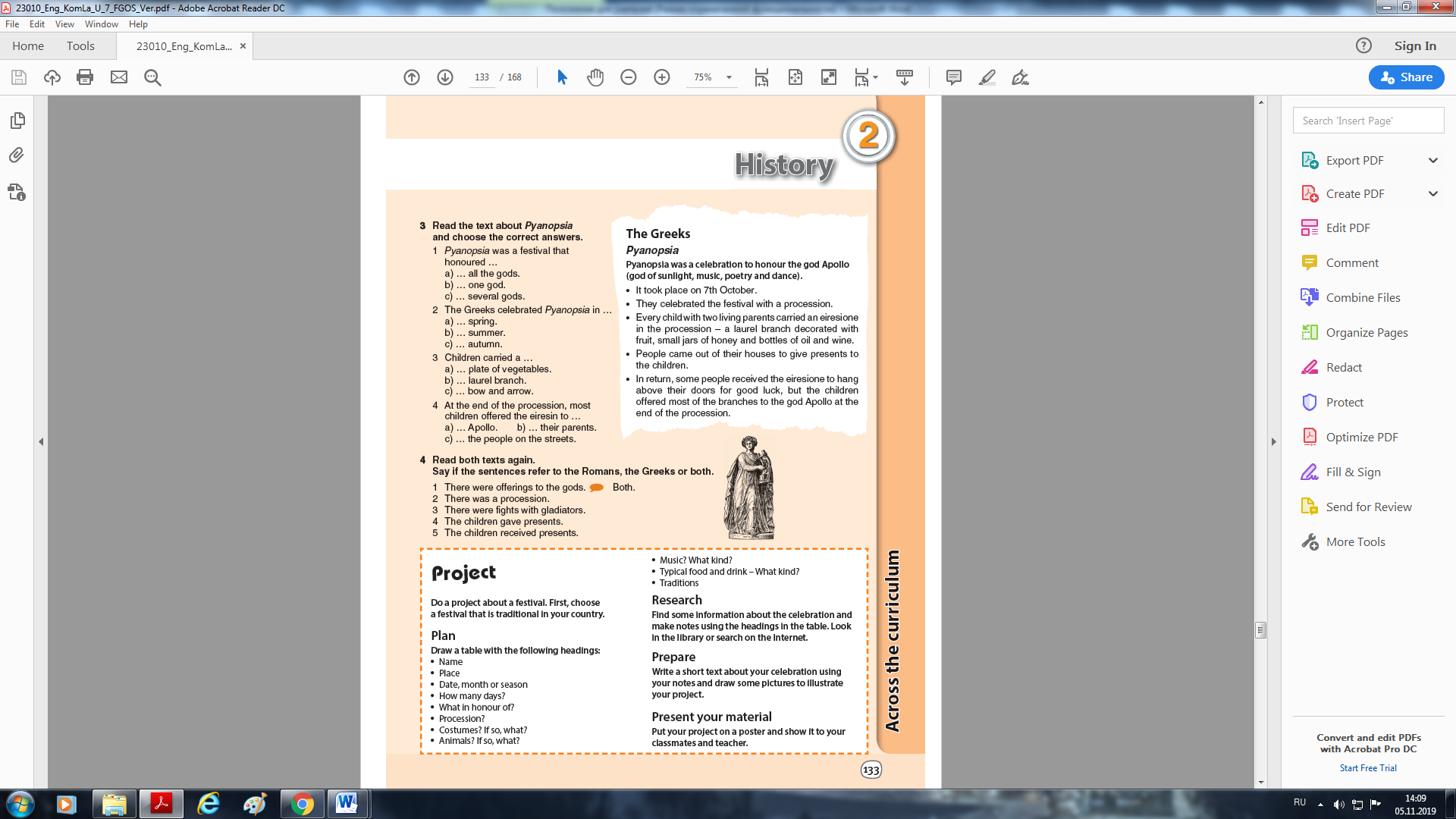 